Questionnaire Ask your group members about the following aspects of life and answer the following questions to find out about (general) cultural differences: 1 TimetablesWhen do you usually have lunch? What does it typically consist of?Austrians:		Slovakians: 			French: 		Spaniards:What do they usually have lunch and what do they do afterwards? Austrians:		Slovakians: 			French: 		Spaniards:Can you explain the term „sobremesa“? Is this typical for your country?When do they have dinner/supper?Austrians: 		Slovakians:			French:		Spaniards:What dinner/supper typically consist of? When do shops/supermarkets usually open/close?Austria: 		Slovakians:			France:		Spain:What about restaurants? Do they close during the day? When?Austria: 		Slovakians:			France:		Spain:2 General similarities/differences What would the typical Austrian/Eslovaquian/French/Spaniard do in the following situations? Also say where = In which country/ies?	When you are invited over to a friend’s house for dinner you would 		     take off your shoes 	Where?  		     keep your shoes on 	Where? 	When you are introduced to someone new you would 		     give them one/two/three kisses on the cheek		Where?			     shake hands						Where?		     just say hi (no body contact)				Where?	When you talk to someone older than you who you  don’t know very well, you would  		address them		formally 		In which countries?or 		informally 		In which countries?	Circle the people you would normally address formally:	Austria: 	Teacher?	Doctor?	Shop assistants?	Strangers?   	Slovakia:	Teacher?	Doctor?	Shop assistants?	Strangers?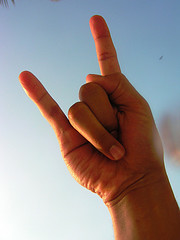 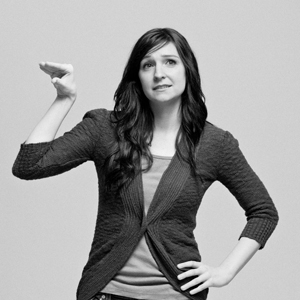 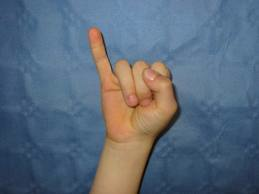 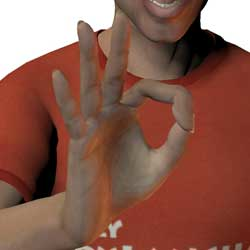 	France:	Teacher?	Doctor?	Shop assistants?	Strangers?	Spain:		Teacher?	Doctor?	Shop assistants?	Strangers?	When you want to meet up with a friend at three o’clock and you show up about 15-20 		minutes late, would it be regarded as impolite?		Yes 		Where? 		No		Where?3 Body language: Discuss the meanings of the following body signs in the respective countries.4 Eating outHave a look at the following pictures, analyze them and try to identify cultural differences when it comes to going to a restaurant (e.g. sharing a table, paying the bill/check). Is it normal to share the same table with people you don’t know in your country? How do you tip in your country. How do you pay the restaurant bill in your country (e.g. do you pay separately?) What is „pagar a escote“?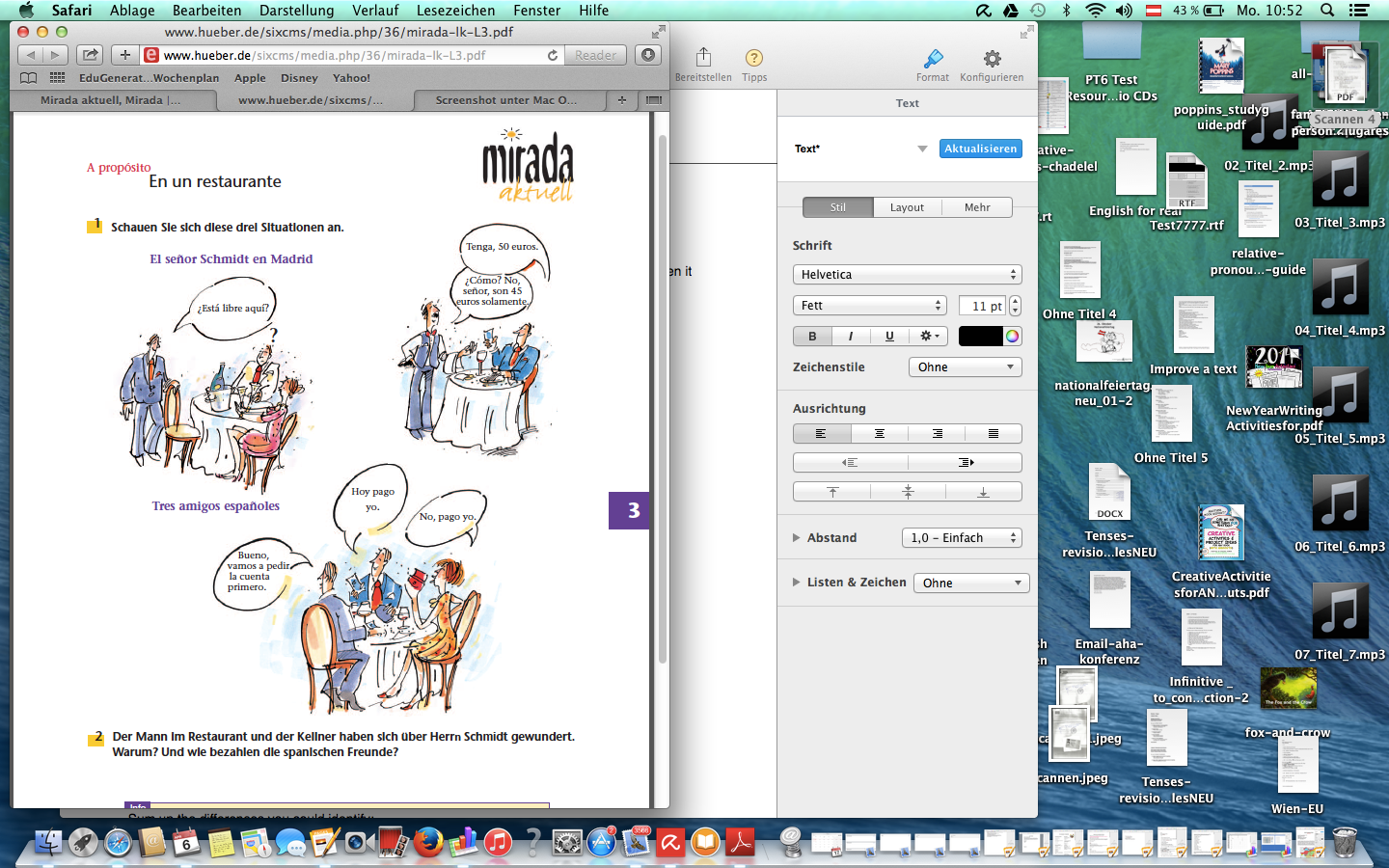 Picture taken from Mirada aktuellSum up the differences you could identify (keywords): 